Lung Associates P.A. 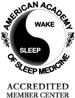 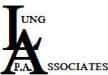 Sleep Disorders Clinic P.A.M.P Rampertaap, MD, FCCPBoard Certified: Internal Medicine, Critical Care Medicine, Pulmonary Medicine, Sleep MedicineName of Patient ________________________________ Date(s) ____________________Date of Birth ___________________ Social Security Number _______________________I, the undersigned, authorize the release of, or request access to the information specified below from themedical record(s) of the above name patient.PATIENT INFORMATION IS NEEDED FOR:Continuing Medical Care Military Social Security/DisabilityInsurance Personal Use Other: _______________Legal Purposes School _____________________INFORMATION TO BE RELEASED OR ACCESSED:History & Physical Consultation Report Emergency Room RecordOperative Reports Discharge/Death Summary Face SheetLab/Path Reports X-Ray Reports/ImagesOther: ________________The above information may be released (specify name or title of the individual or the name of the organization to whichrecords are to be released and the appropriate address):TO:________________________________________________________________________________________________(Doctor, Hospital, Attorney, Insurance Company, Self, etc.) Phone Number________________________________________________________________________________________________Address (Street, City, State and ZIP)FROM:           LUNG ASSOCIATES, PA- DR. MOONASAR RAMPERTAAP________________________________________________________________________________________________(Doctor, Hospital, Attorney, Insurance Company, Self, etc.) Phone Number203 3RD AVE EAST BRADENTON, FL 34208 PHONE 941-741-8633 FAX 941-741-8632________________________________________________________________________________________________Address (Street, City, State and ZIP)I understand that my records are confidential and cannot be disclosed without my written authorization, except whenotherwise permitted by law. Information used or disclosed pursuant to this authorization may be subject to redisclosureby the recipient and no longer protected. I understand that the specified information to be released mayinclude but is not limited to history, diagnoses, and/or treatment of drug or alcohol abuse, mental illness, orcommunicable disease, including HIV and AIDS.I understand that I may revoke this authorization in writing at any time except to the extent that action has been taken inreliance upon the authorization.The authorization will expire six (6) months from the date of my signature, unless I revoke the authorization prior tothat time.Date: __________________ Signature: _______________________________________________Patient or Legally Authorized Representative_______________________________________________Printed Name of Patient or Legally Authorized Representative